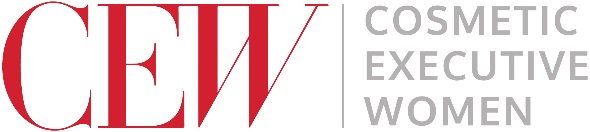 Female Founder AwardsIn honor of our long-standing commitment to women’s empowerment and advancement, the CEW Female Founder Awards recognizes leading beauty entrepreneurs whose passion, leadership and innovation has helped shape the industry as well as helped them successfully grow their indie businesses.To nominate your candidate(s) for the Female Founder Awards, please email this form, the candidate’s headshot, and their biography to Nicole Cardillo, VP of Marketing and Events, at ncardillo@cew.org. Female Founder Awards–NOMINATION FORM–Female Founder Awards–NOMINATION FORM–Nominee Name: Title:Name of Company and/or Brand:Does the Nominee Still Own 51% of their company? (Please note that nominee must have majority ownership of the company to be applicable)            YES                                     NO  Contact Email for Nominee:Contact Phone Number for Nominee:Has Nominee received previous awards/recognitions? Please list name of award, and date received.Submitted by (Name/Title/Company/Email):COMPANY/BRAND DETAILSCOMPANY/BRAND DETAILSCompany Founding Year: Approximate Retail Sales of Company ($):Number of Employees:Retail Distribution Channels:Company Website:Company Address:Corporate Mission: Corporate Mission: 